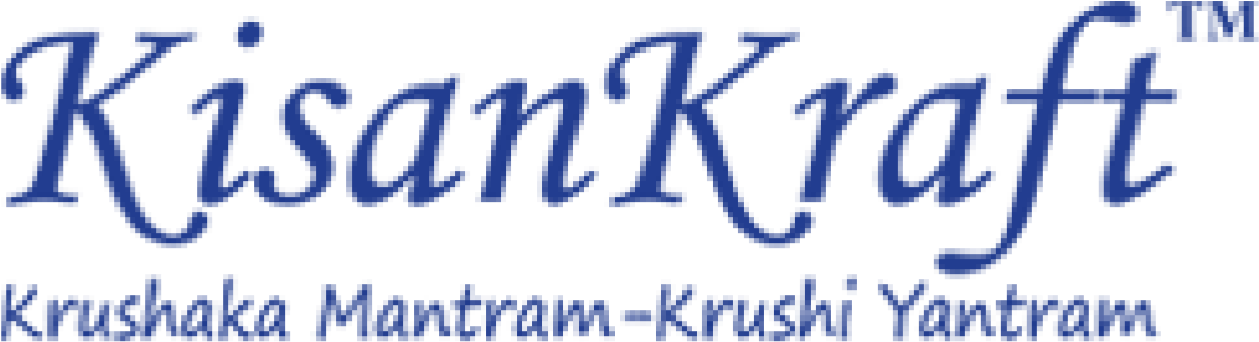 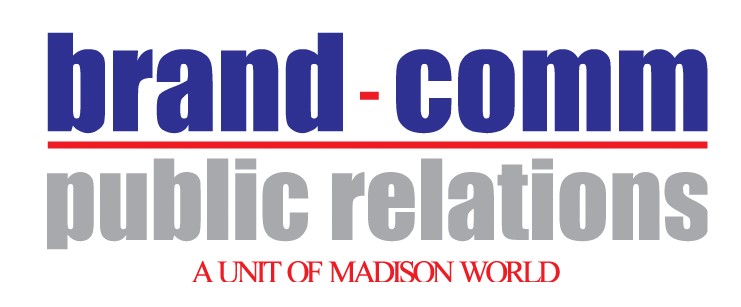 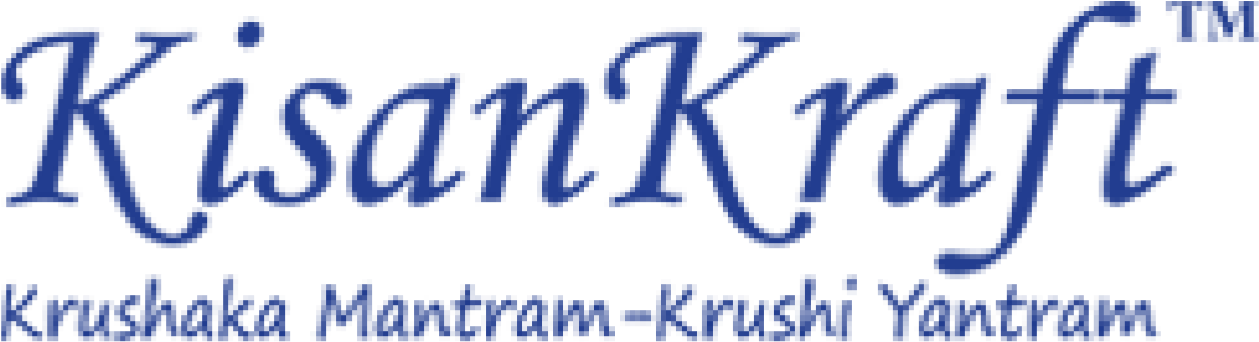 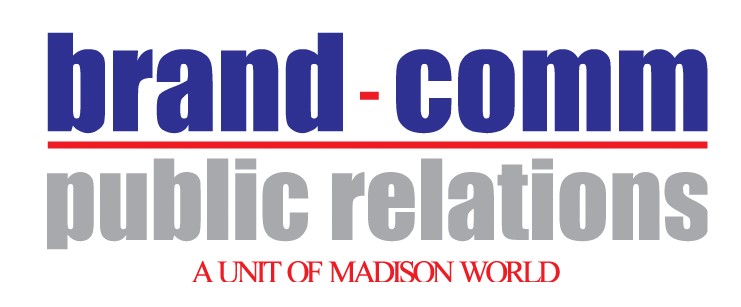 Activity HighlightsFarmer education drive - MPStatus: Coverge received and sharedFarmer education drive - APStatus: Coverge received and shared	Authored article on 'Pacing food production with global demand'Status: Coverage received and sharedInteraction with the Dainik Bhaskar on "Mechanization of farmers is the need of the hour"
Status: Coverage received and sharedSakal Q&A Interaction for a story on ‘Making agriculture a profession and not a way of life’  
Status: Responses shared, awaiting coverageAerobic Rice Demonstration in Jagtial
Status: Coverage received and sharedAuthored article on budget expectations from the agri sector
Status: Coverage received and sharedProfiling opportunity with Malayalam media
Status: Pitch shared with media, awaiting responseMP Rewa DemonstrationCoverage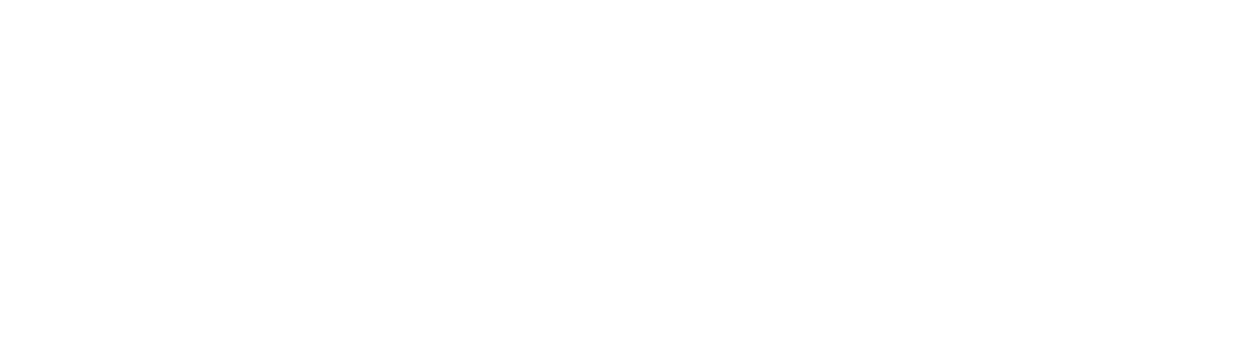 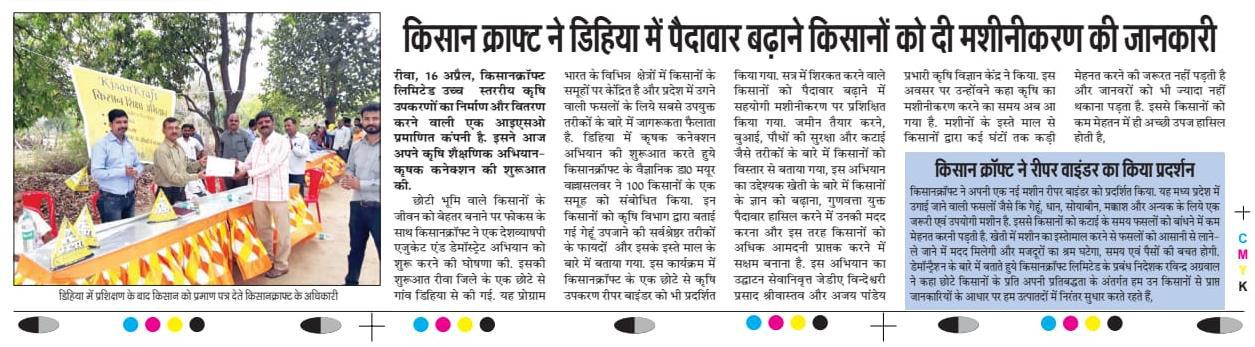 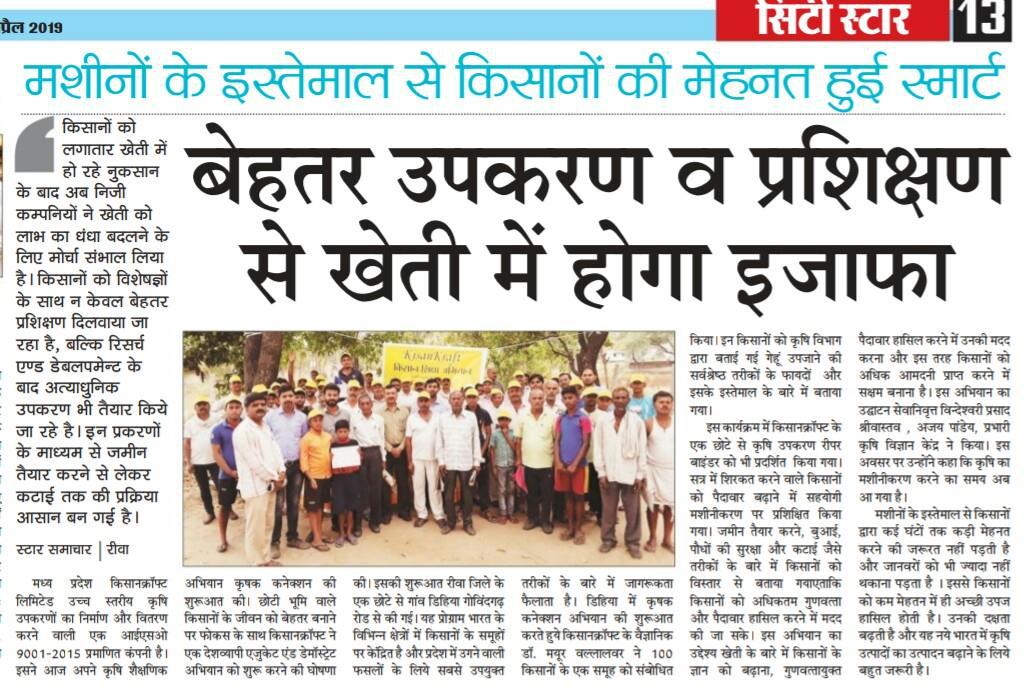 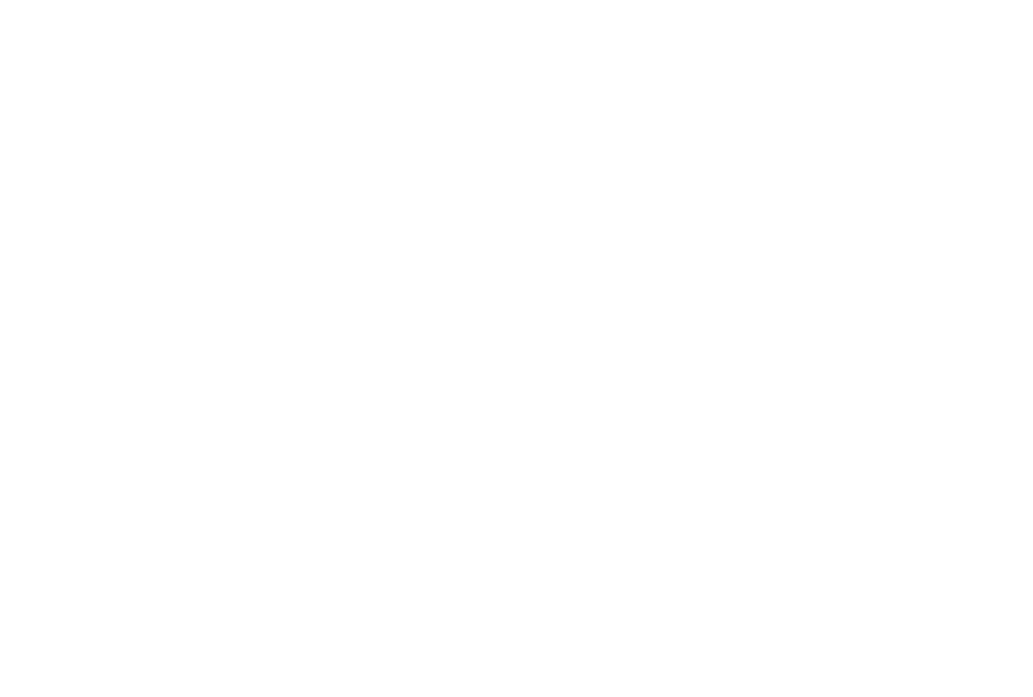 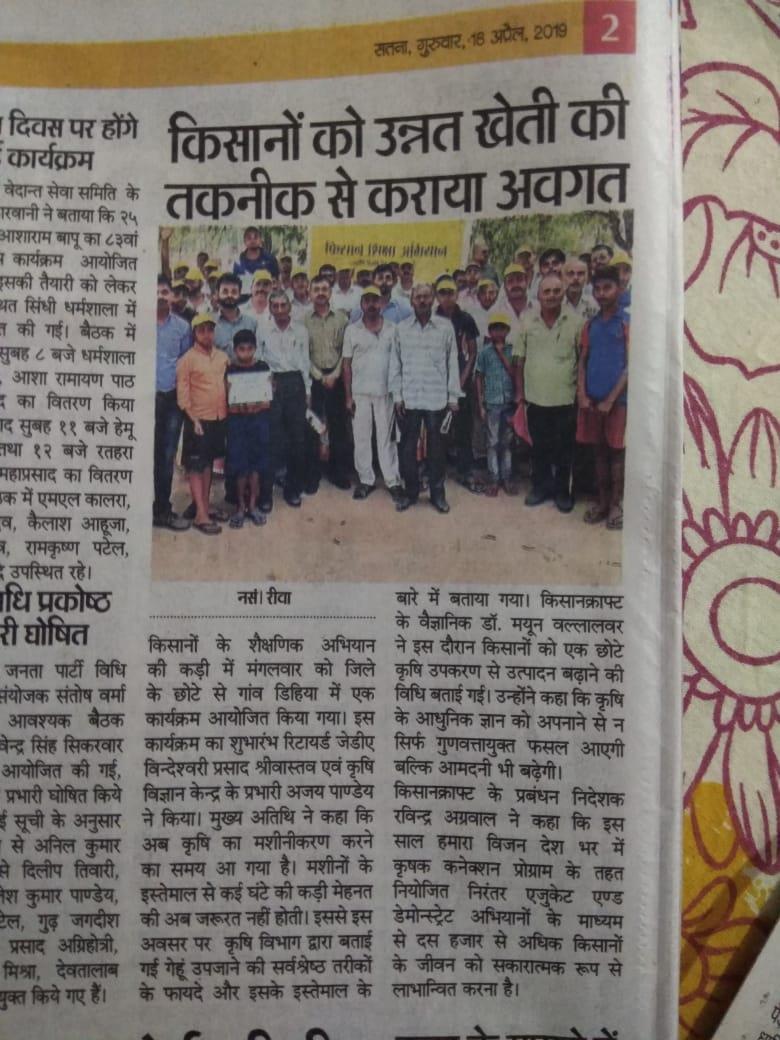 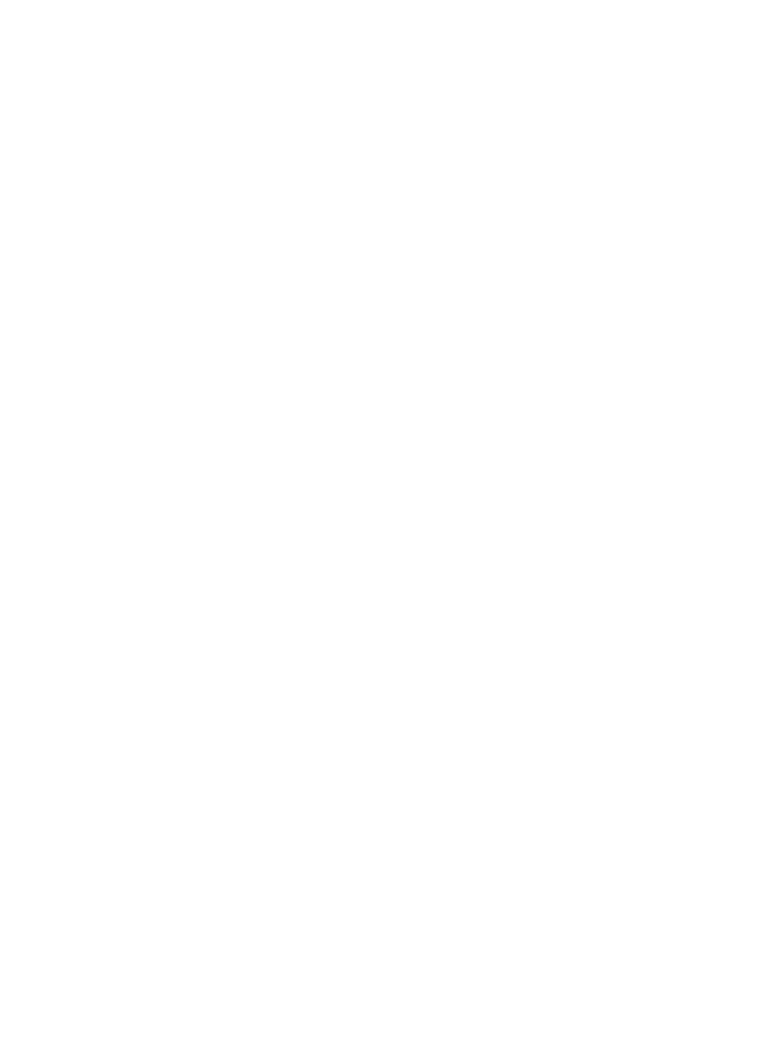 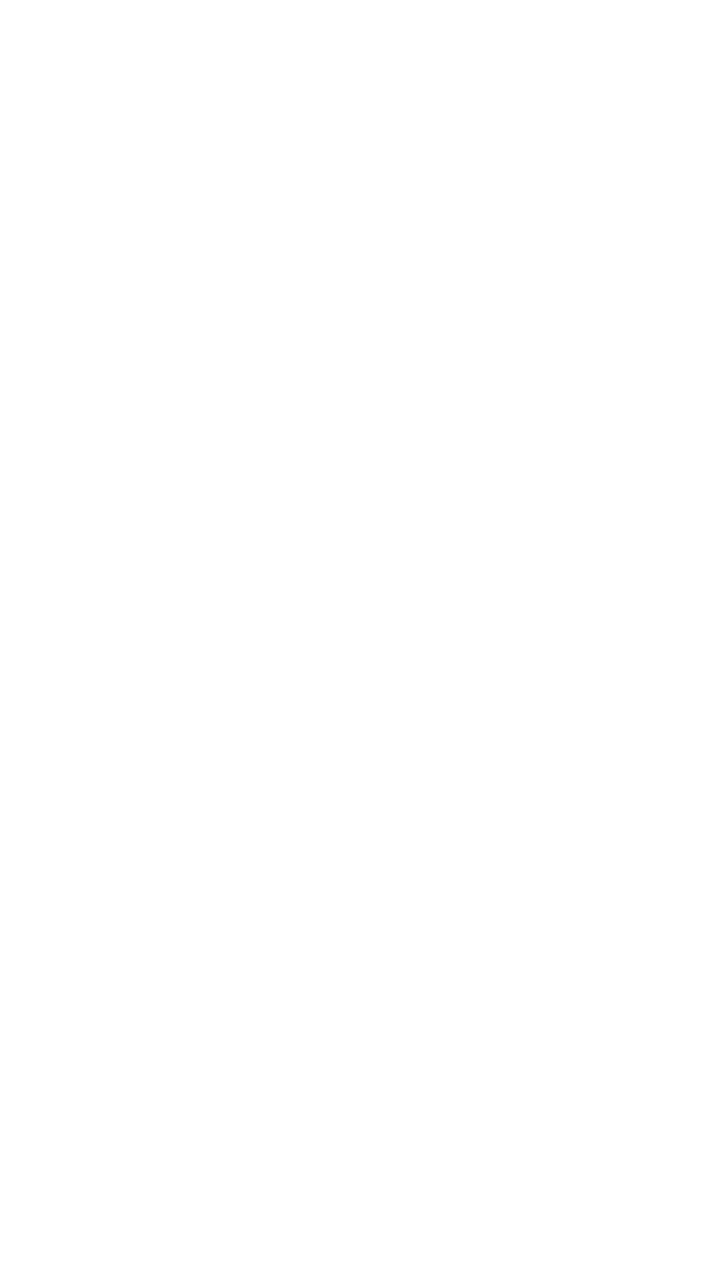 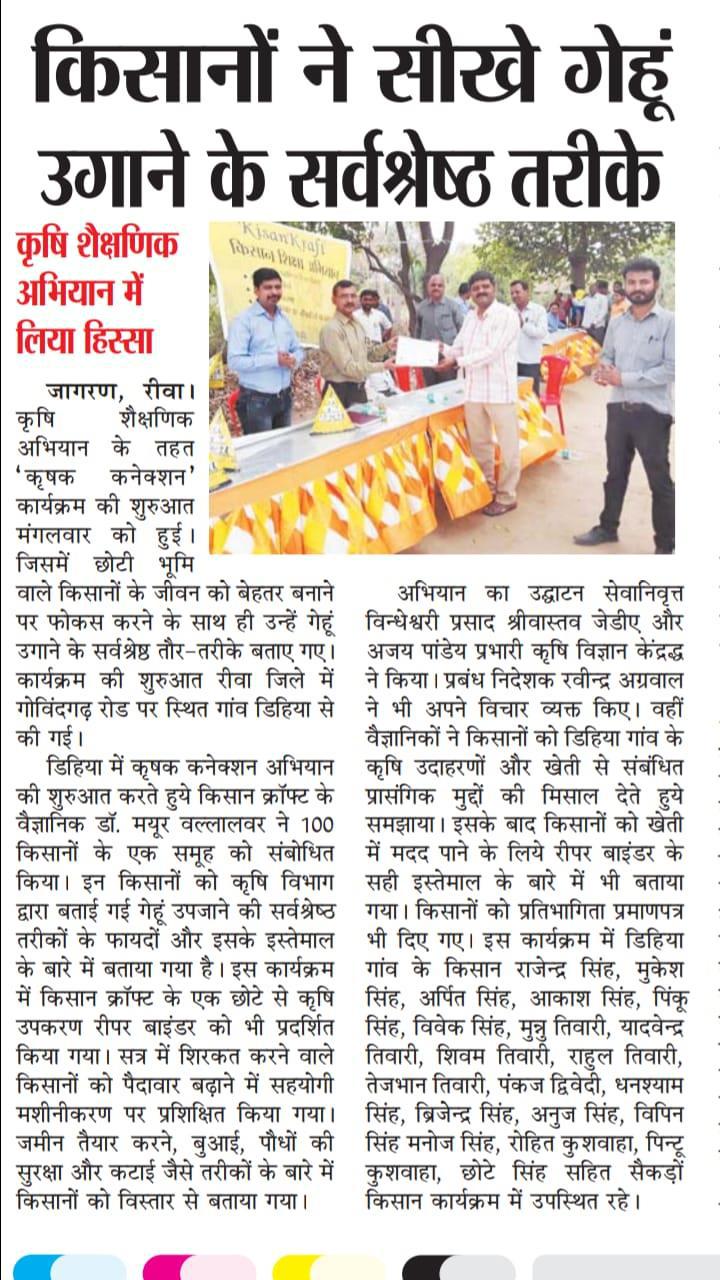 MP Ananthapalli DemonstrationCoveragePublication	Sakshi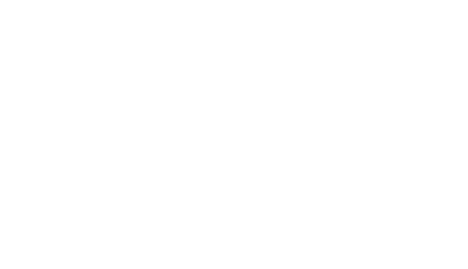 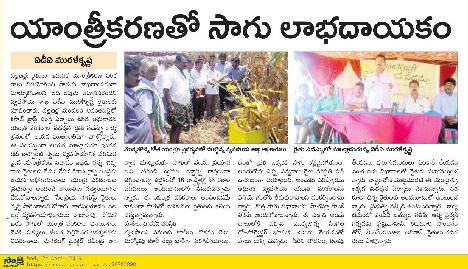 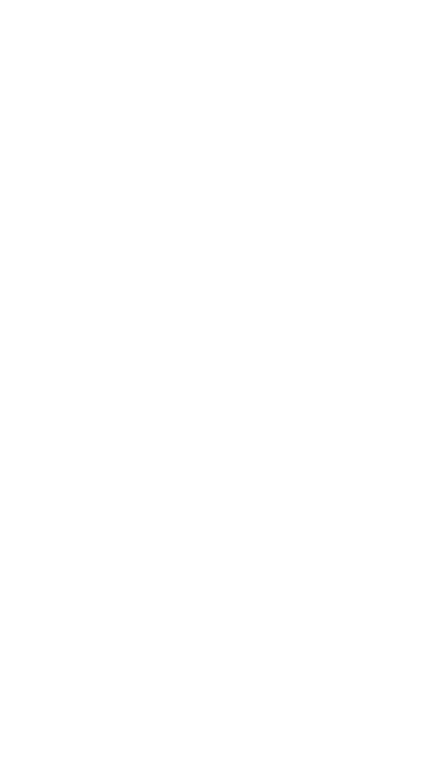 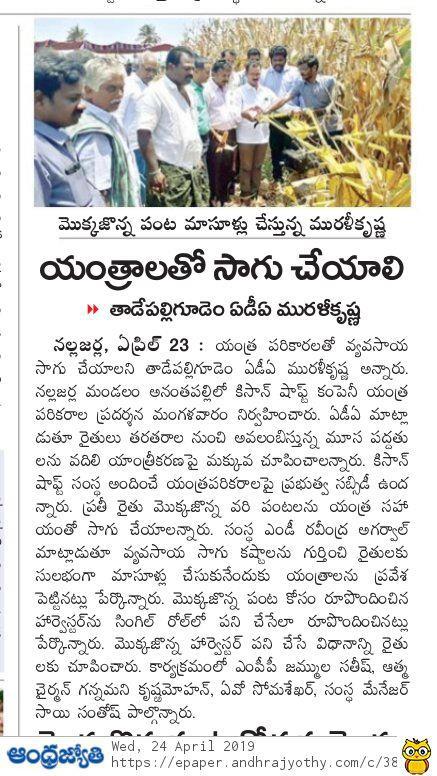 Publication	Prajashakthi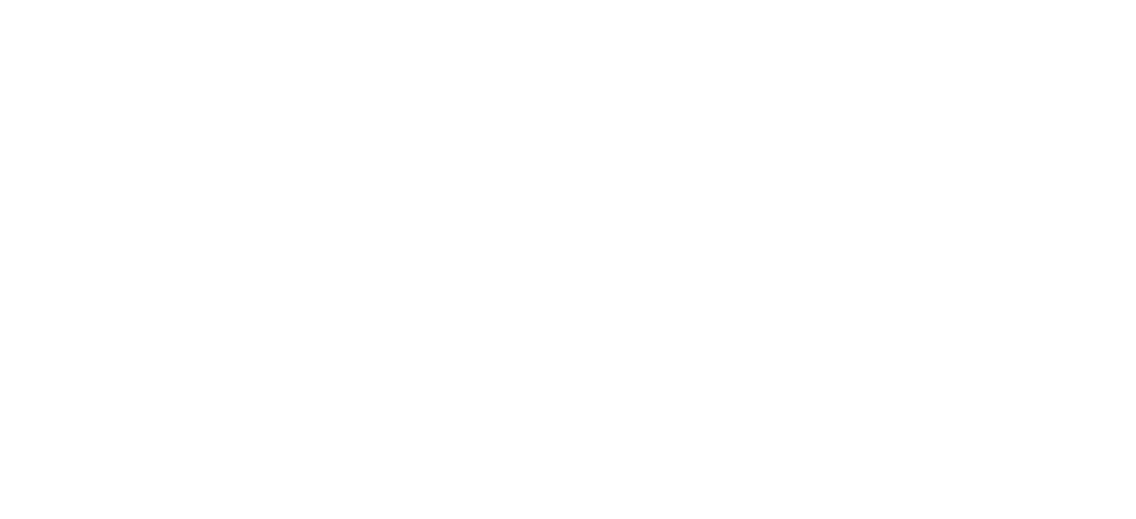 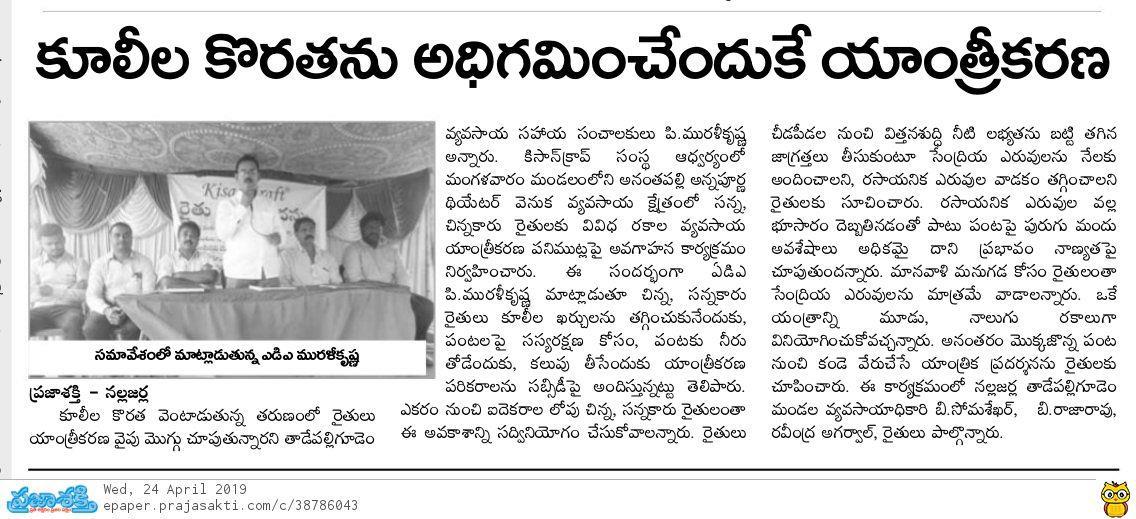 Authored article on 'Pacing food production with global demand'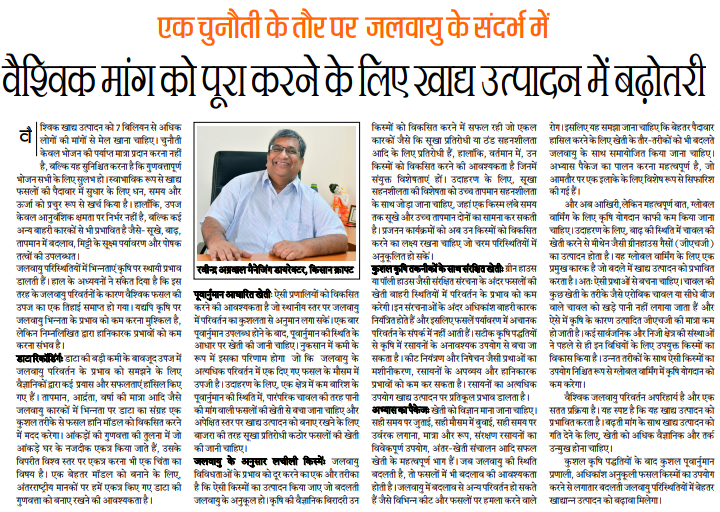 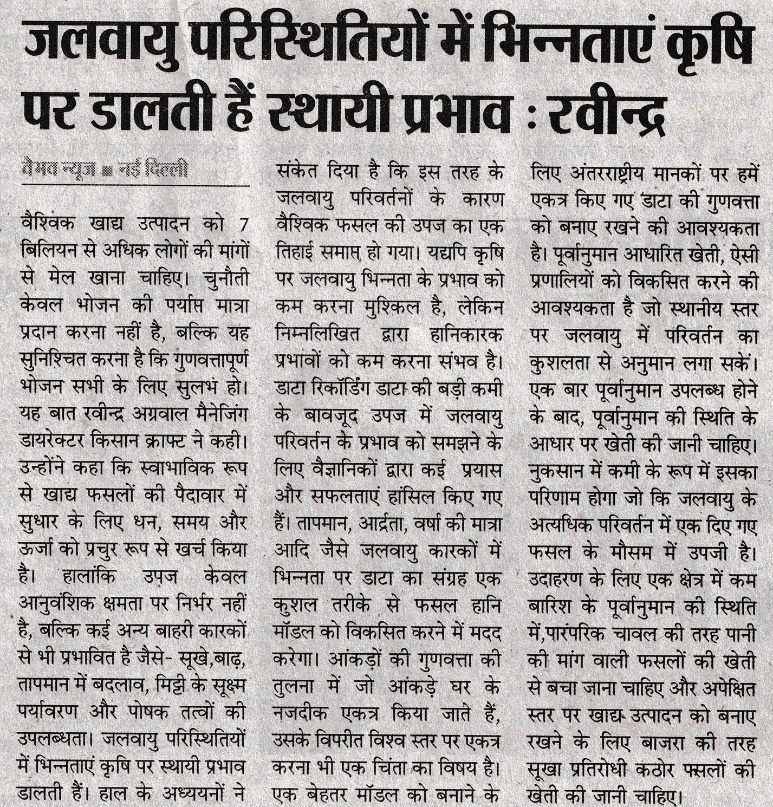 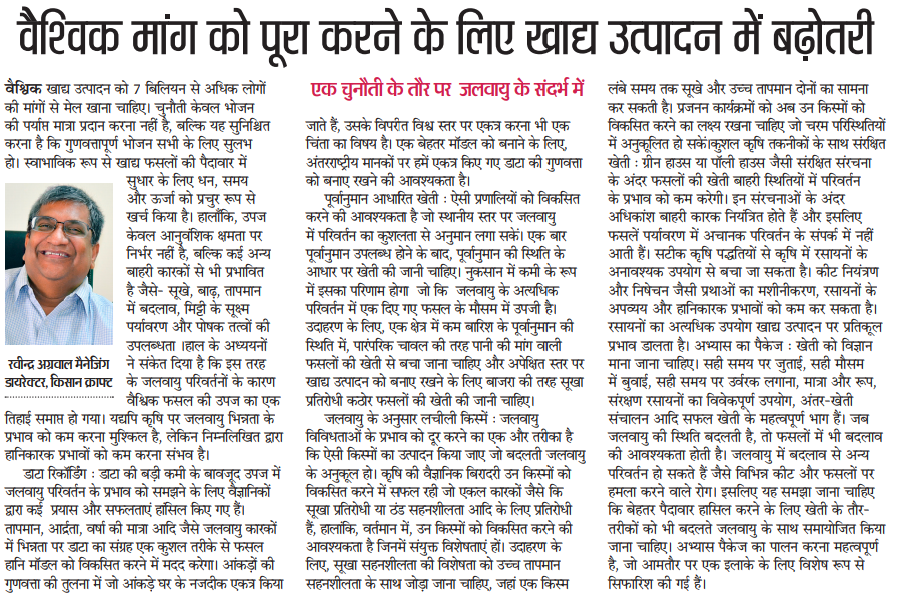 Aerobic Rice Demonstration:Jagtial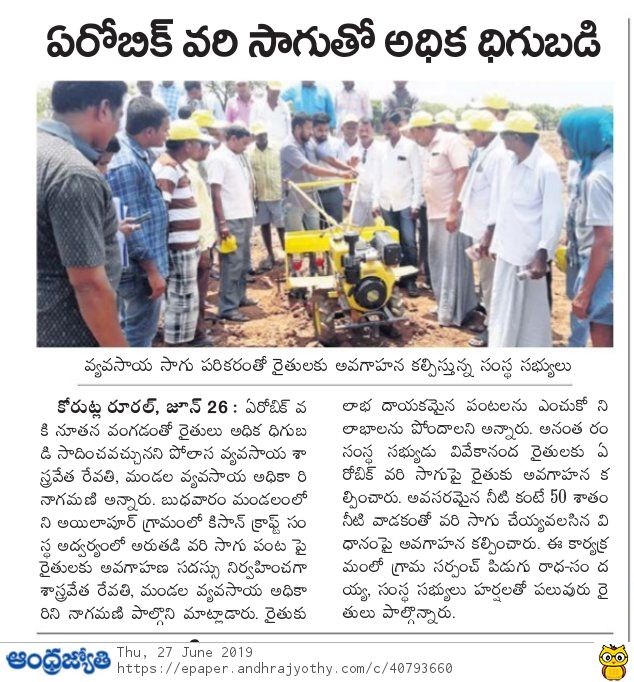 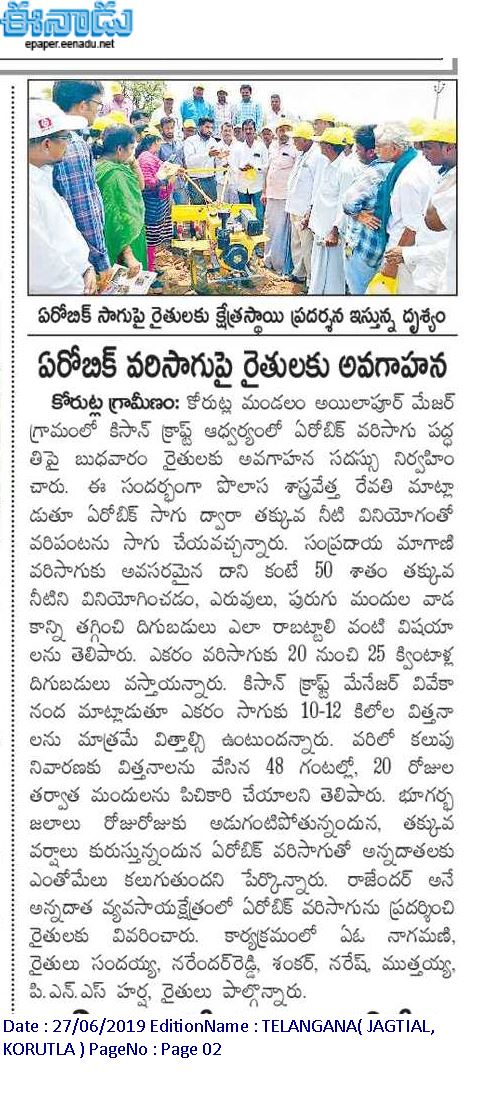 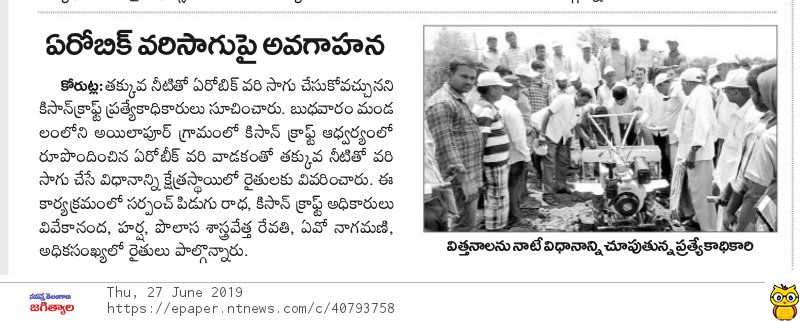 ‘Mechanization of farmers is the need of the hour’ 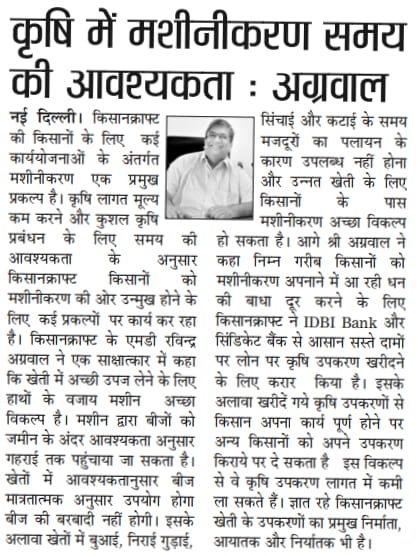 Authored article on budget expectations from the agri sector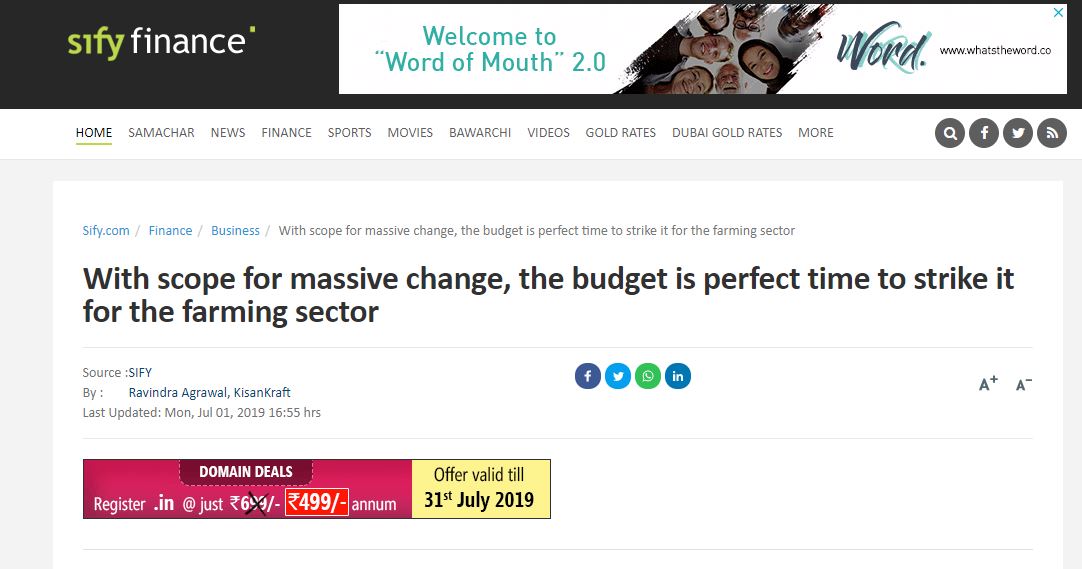 Month  Activity  April Farmer Education drive - MPFarmer Education drive - APFarmer Education drive - MPFarmer Education drive - APMayInterview with Sakal for a story on Making agriculture a profession and not a way of lifeAuthored article on 'Pacing food production with global demand' Interaction with the Dainik Bhaskar on "Mechanization of farmers is the need of the hour"Interview with Sakal for a story on Making agriculture a profession and not a way of lifeAuthored article on 'Pacing food production with global demand' Interaction with the Dainik Bhaskar on "Mechanization of farmers is the need of the hour"Interview with Sakal for a story on Making agriculture a profession and not a way of lifeAuthored article on 'Pacing food production with global demand' Interaction with the Dainik Bhaskar on "Mechanization of farmers is the need of the hour"Interview with Sakal for a story on Making agriculture a profession and not a way of lifeAuthored article on 'Pacing food production with global demand' Interaction with the Dainik Bhaskar on "Mechanization of farmers is the need of the hour"Interview with Sakal for a story on Making agriculture a profession and not a way of lifeAuthored article on 'Pacing food production with global demand' Interaction with the Dainik Bhaskar on "Mechanization of farmers is the need of the hour"Interview with Sakal for a story on Making agriculture a profession and not a way of lifeAuthored article on 'Pacing food production with global demand' Interaction with the Dainik Bhaskar on "Mechanization of farmers is the need of the hour"Interview with Sakal for a story on Making agriculture a profession and not a way of lifeAuthored article on 'Pacing food production with global demand' Interaction with the Dainik Bhaskar on "Mechanization of farmers is the need of the hour"Interview with Sakal for a story on Making agriculture a profession and not a way of lifeAuthored article on 'Pacing food production with global demand' Interaction with the Dainik Bhaskar on "Mechanization of farmers is the need of the hour"Interview with Sakal for a story on Making agriculture a profession and not a way of lifeAuthored article on 'Pacing food production with global demand' Interaction with the Dainik Bhaskar on "Mechanization of farmers is the need of the hour"Interview with Sakal for a story on Making agriculture a profession and not a way of lifeAuthored article on 'Pacing food production with global demand' Interaction with the Dainik Bhaskar on "Mechanization of farmers is the need of the hour"JuneSakal Q&A Interaction for a story on ‘Making agriculture a profession and not a way of life’  Aerobic Rice Demonstration in JagtialAuthored article on budget expectations from the agri sectorAuthored article on 'Pacing food production with global demand'Interaction with the Dainik Bhaskar on "Mechanization of farmers is the need of the hour"Profiling opportunity with Malayalam mediaSakal Q&A Interaction for a story on ‘Making agriculture a profession and not a way of life’  Aerobic Rice Demonstration in JagtialAuthored article on budget expectations from the agri sectorAuthored article on 'Pacing food production with global demand'Interaction with the Dainik Bhaskar on "Mechanization of farmers is the need of the hour"Profiling opportunity with Malayalam mediaSakal Q&A Interaction for a story on ‘Making agriculture a profession and not a way of life’  Aerobic Rice Demonstration in JagtialAuthored article on budget expectations from the agri sectorAuthored article on 'Pacing food production with global demand'Interaction with the Dainik Bhaskar on "Mechanization of farmers is the need of the hour"Profiling opportunity with Malayalam mediaSakal Q&A Interaction for a story on ‘Making agriculture a profession and not a way of life’  Aerobic Rice Demonstration in JagtialAuthored article on budget expectations from the agri sectorAuthored article on 'Pacing food production with global demand'Interaction with the Dainik Bhaskar on "Mechanization of farmers is the need of the hour"Profiling opportunity with Malayalam mediaSakal Q&A Interaction for a story on ‘Making agriculture a profession and not a way of life’  Aerobic Rice Demonstration in JagtialAuthored article on budget expectations from the agri sectorAuthored article on 'Pacing food production with global demand'Interaction with the Dainik Bhaskar on "Mechanization of farmers is the need of the hour"Profiling opportunity with Malayalam mediaSakal Q&A Interaction for a story on ‘Making agriculture a profession and not a way of life’  Aerobic Rice Demonstration in JagtialAuthored article on budget expectations from the agri sectorAuthored article on 'Pacing food production with global demand'Interaction with the Dainik Bhaskar on "Mechanization of farmers is the need of the hour"Profiling opportunity with Malayalam mediaSakal Q&A Interaction for a story on ‘Making agriculture a profession and not a way of life’  Aerobic Rice Demonstration in JagtialAuthored article on budget expectations from the agri sectorAuthored article on 'Pacing food production with global demand'Interaction with the Dainik Bhaskar on "Mechanization of farmers is the need of the hour"Profiling opportunity with Malayalam mediaSakal Q&A Interaction for a story on ‘Making agriculture a profession and not a way of life’  Aerobic Rice Demonstration in JagtialAuthored article on budget expectations from the agri sectorAuthored article on 'Pacing food production with global demand'Interaction with the Dainik Bhaskar on "Mechanization of farmers is the need of the hour"Profiling opportunity with Malayalam mediaSakal Q&A Interaction for a story on ‘Making agriculture a profession and not a way of life’  Aerobic Rice Demonstration in JagtialAuthored article on budget expectations from the agri sectorAuthored article on 'Pacing food production with global demand'Interaction with the Dainik Bhaskar on "Mechanization of farmers is the need of the hour"Profiling opportunity with Malayalam mediaSakal Q&A Interaction for a story on ‘Making agriculture a profession and not a way of life’  Aerobic Rice Demonstration in JagtialAuthored article on budget expectations from the agri sectorAuthored article on 'Pacing food production with global demand'Interaction with the Dainik Bhaskar on "Mechanization of farmers is the need of the hour"Profiling opportunity with Malayalam mediaPublicationNavbharatPublicationStar SamacharPublicationDainik BhaskarPublicationDainik JagaranPublicationAndhra JyothiPublication National Duniya Date18-06-19HeadlineRegionalPublication Virat Vaibhav Date18-06-19HeadlineRegionalPublication Haryana Mail Date19-06-19HeadlineRegionalPublicationAndhra JyothiHeadlineRegional Date27-06-19PublicationEenadu NewsHeadlineAerobic Rice Date27-06-19PublicationNamaste TelanganaHeadlineAerobic Rice Date27-06-19PublicationDainik BhaskarHeadlineRegional Date15-06-19Publication Sify.com Date01-07-2019Linkhttp://www.sify.com/finance/with-scope-for-massive-change-the-budget-is-perfect-time-to-strike-it-for-the-farming-sector-news-business-thbqTIhacijhg.html